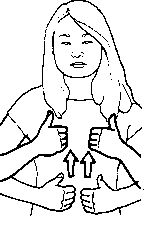 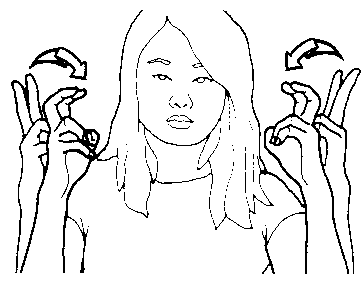 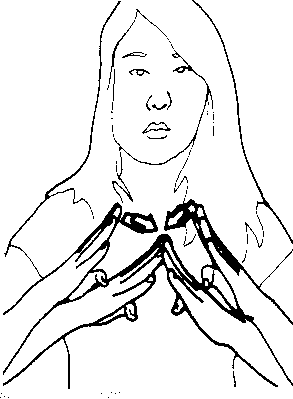 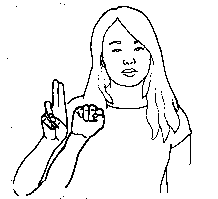 LIVE		  TOPIC, TITLE			CITY, TOWN	UNITED STATES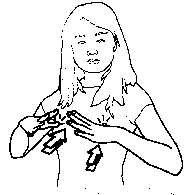 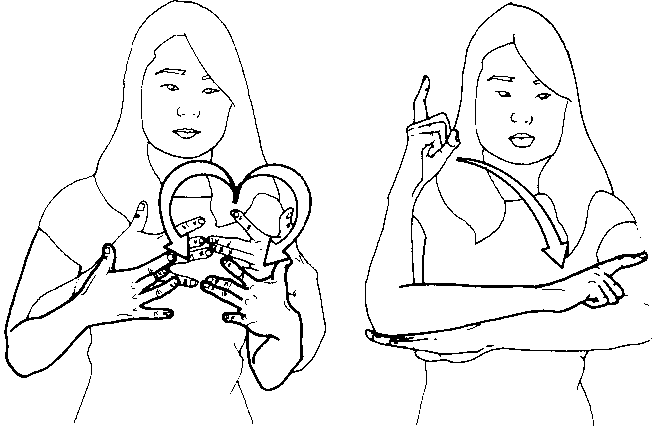 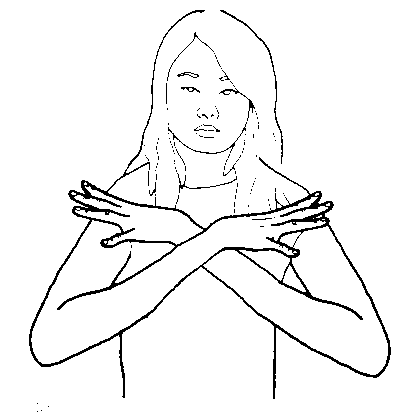 VACATION			VALENTINE’S DAY		VIDEO PHONE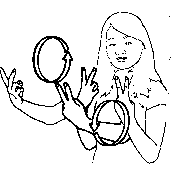 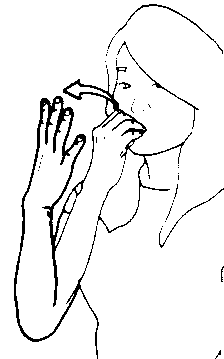 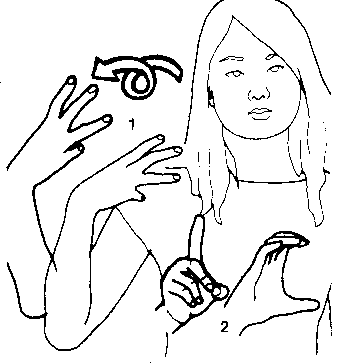 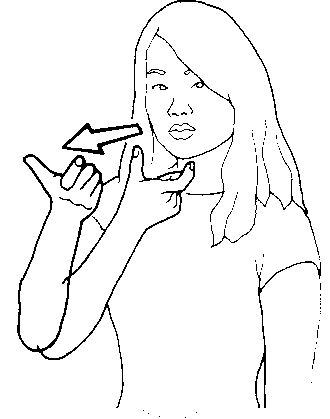 VISIT			WARM	WASHINGTON, DC	WATCH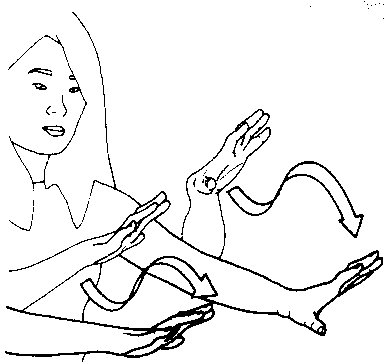 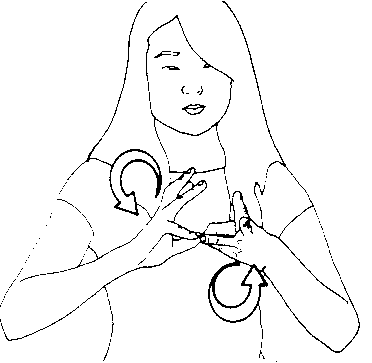 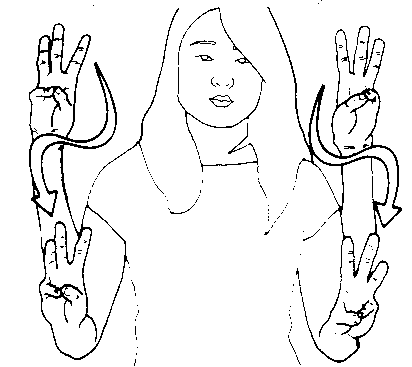 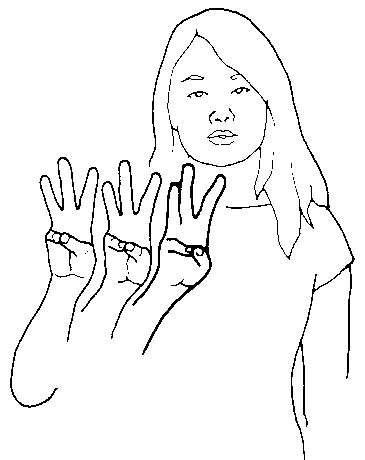 WAVES			WEATHER   		 WEATHER		WEBSITE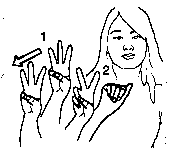 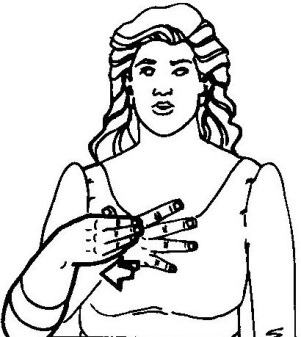 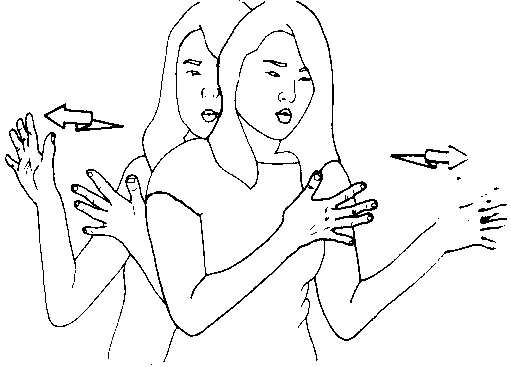 WEST VIRGINIA		WHITE			WIND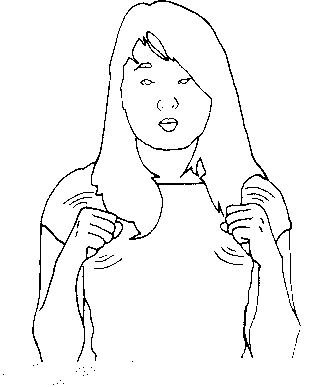 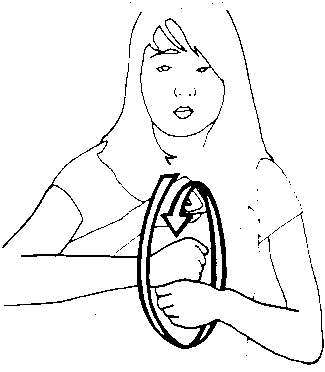 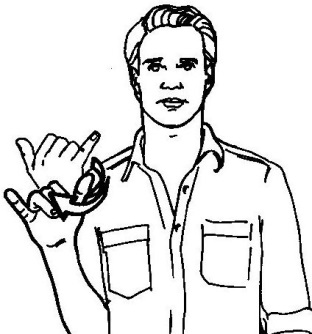 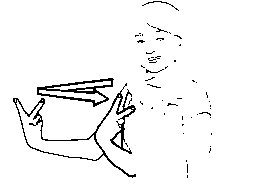 WINTER		YEAR		YELLOW			WE, THE TWO OF US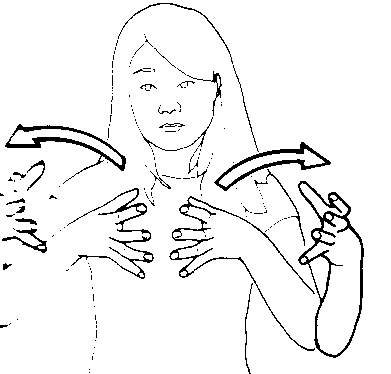 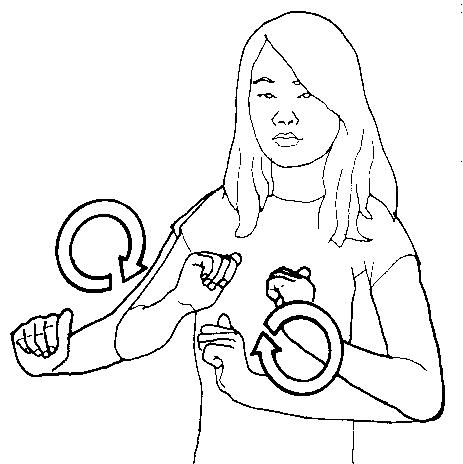 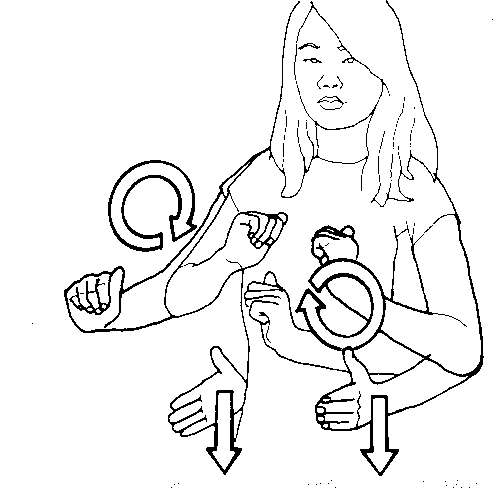 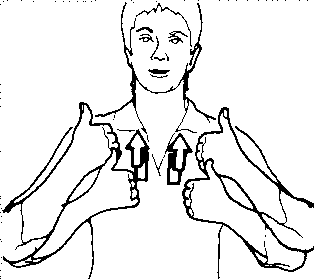 A LOT		ACT, ACTING		ACTOR		ADDRESS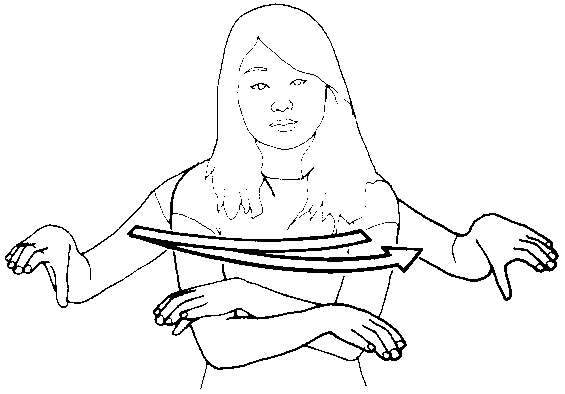 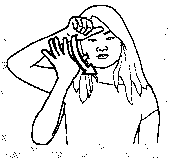 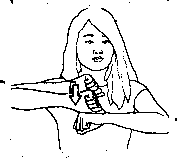 	ACTIVITY			ADULT			ALBERTA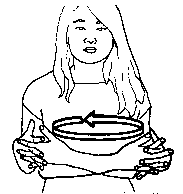 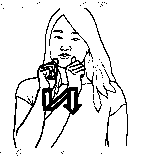 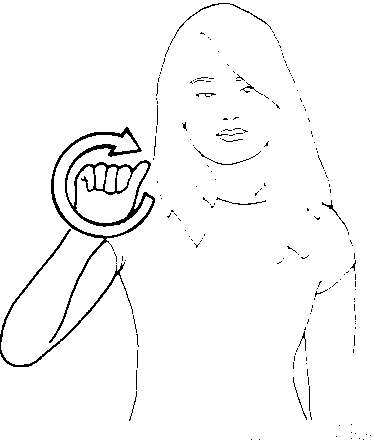 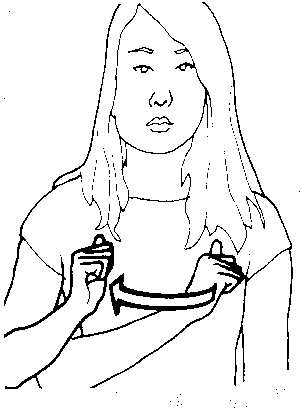 AMERICA			ARIZONE		 @		ATLANTA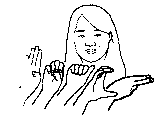 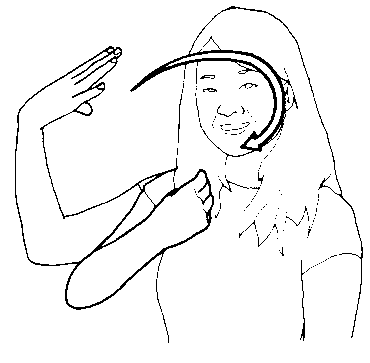 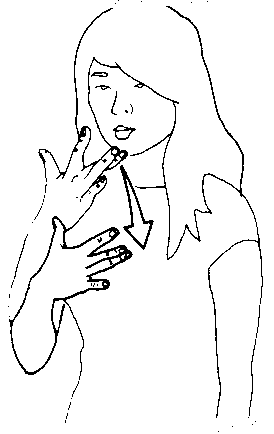 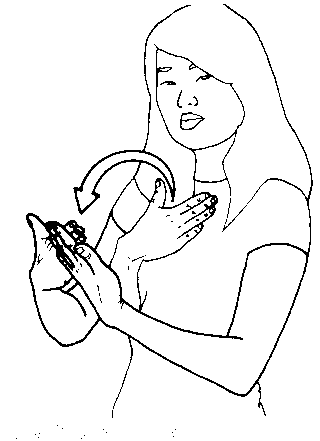 BEACH			BEAUTIFUL				BIRTHDAY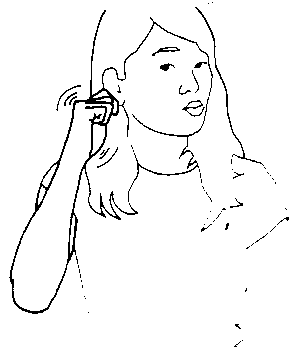 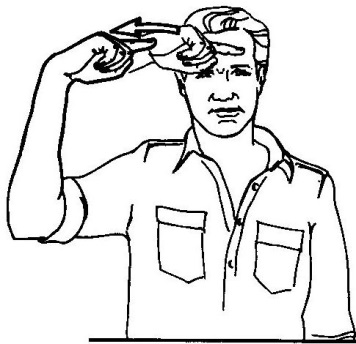 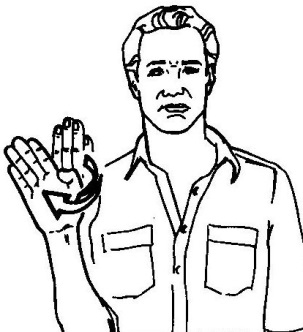 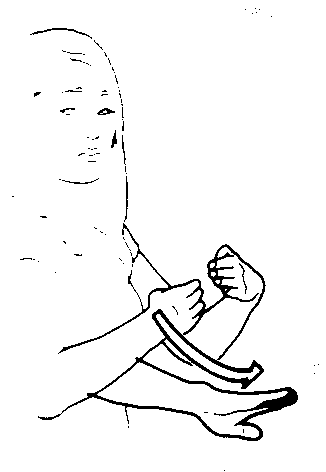 BIRTHDAY			BLACK		BLUE			BORN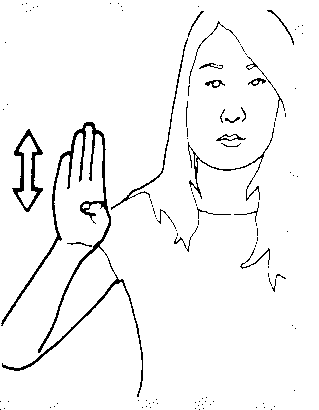 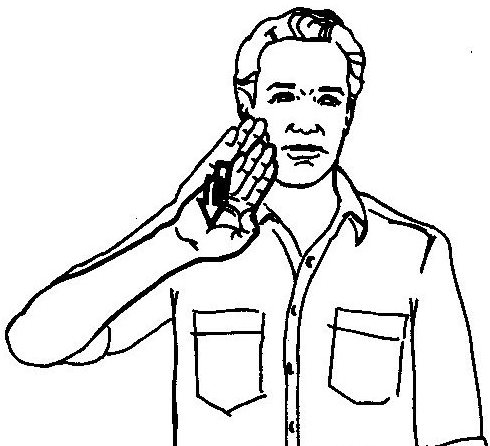 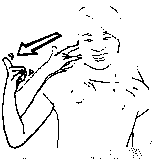 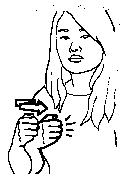 BOSTON			BROWN		CALIFORNIA	CANADA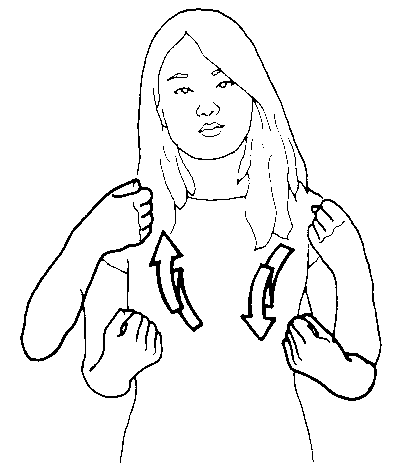 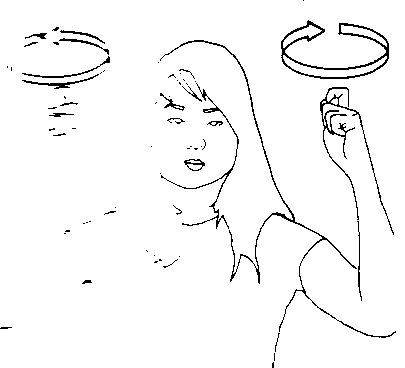 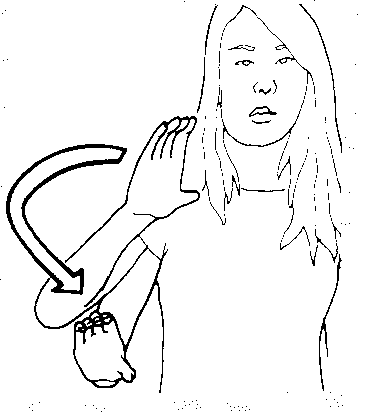 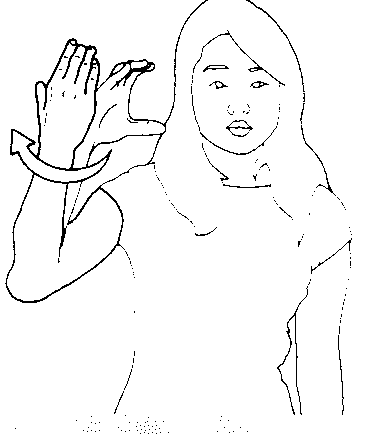 CAR, DRIVE		CELEBRATE			CHICAGO		CHRISTMAS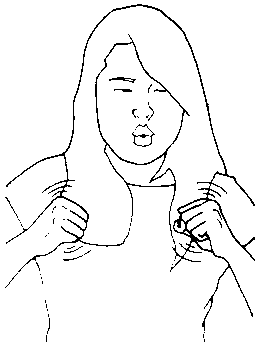 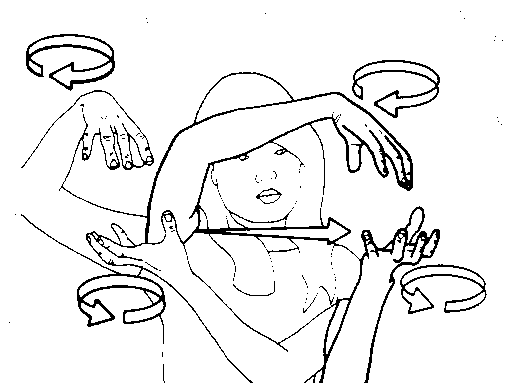 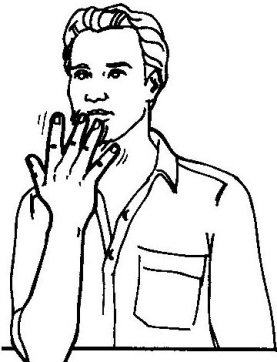 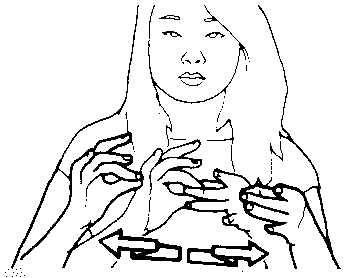 COLD			CLOUDY			COLOR		COMMENT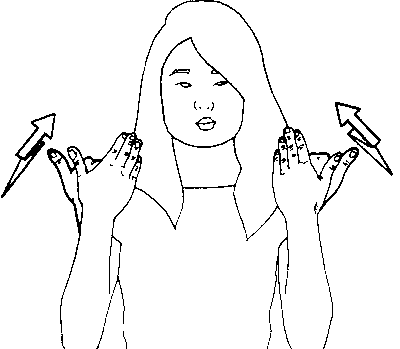 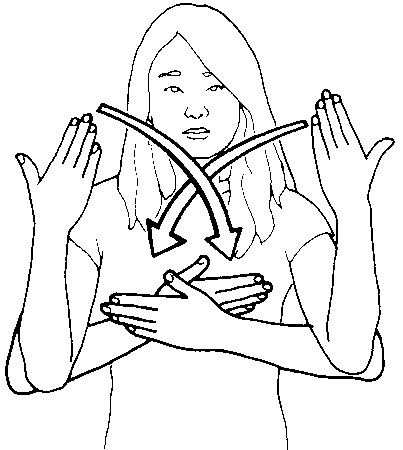 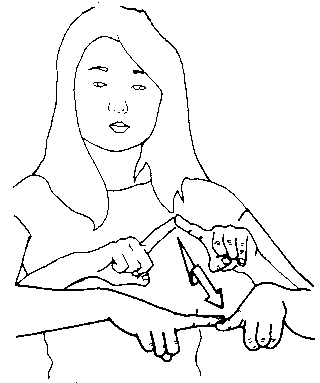 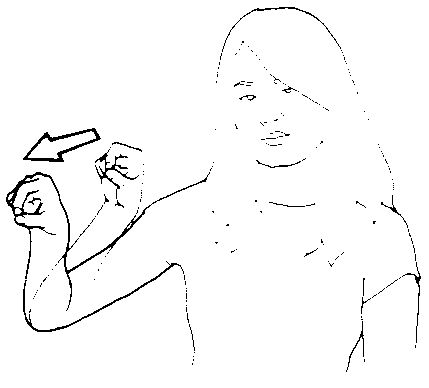 COOL			DARK			DEPEND(ANT)		DOT, PERIOD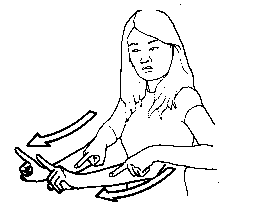 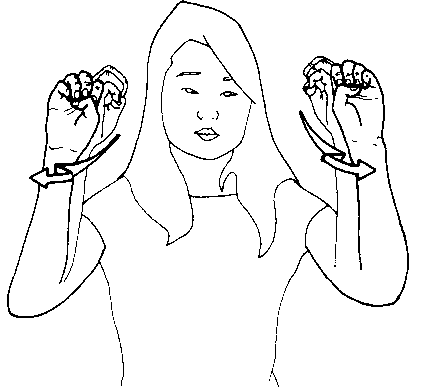 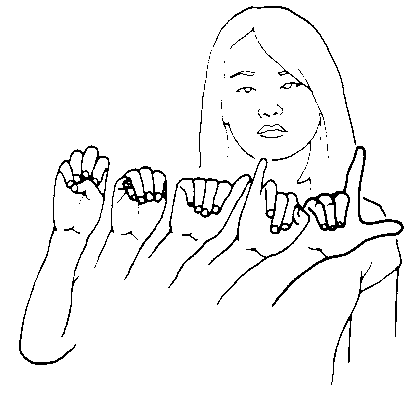 DURING			EDUCATION			EMAIL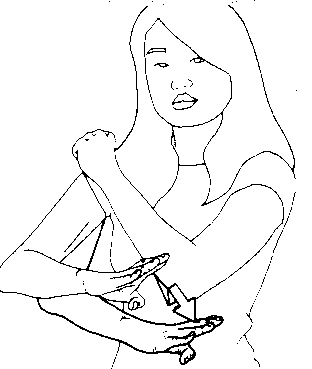 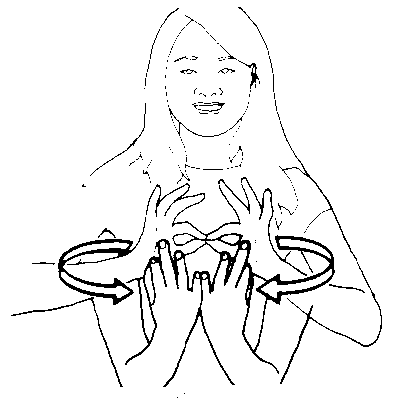 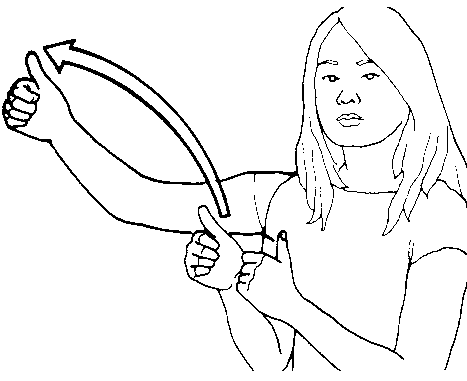 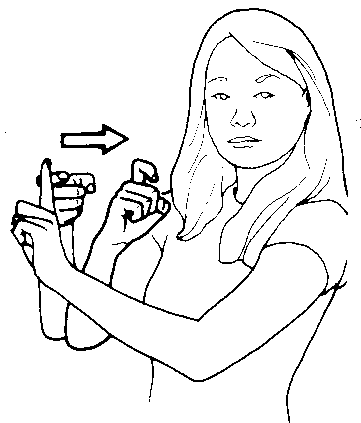 FALL (SEASON)		FAMILY			FAR	FROM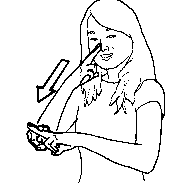 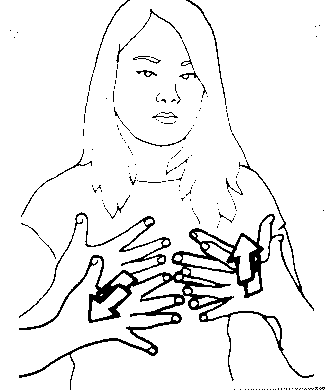 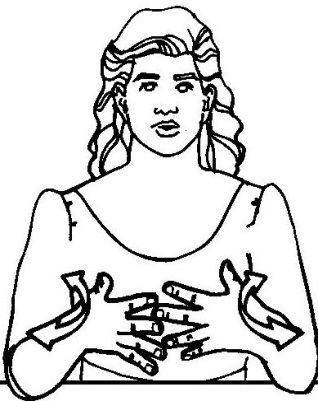 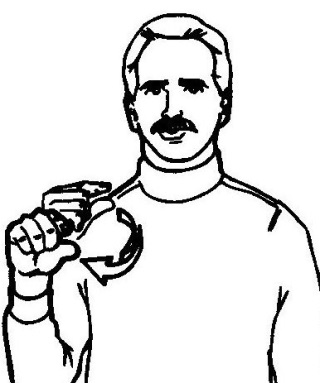 FUN			GRAY			GRAY		GREEN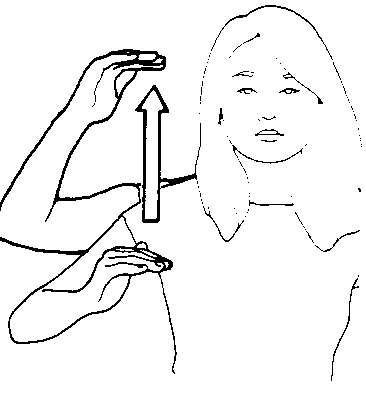 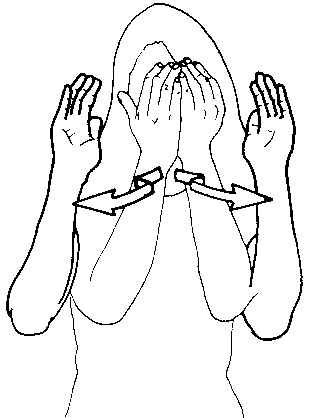 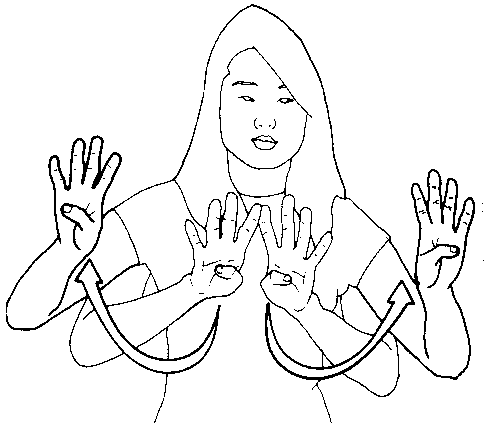 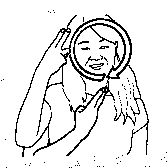 GROW UP		HALOWEEN		HANNAKUK		HAWAII, HANDSOME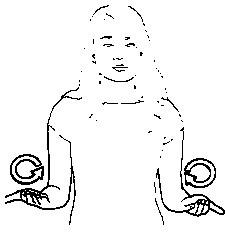 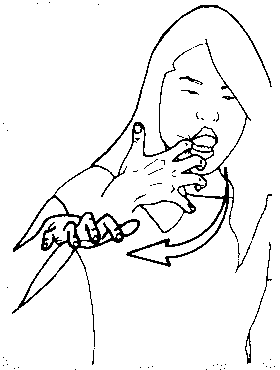 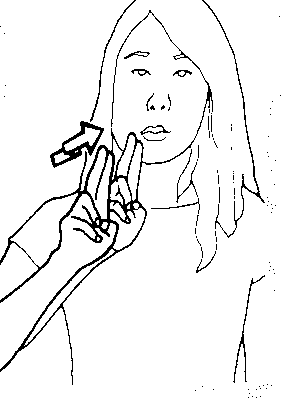 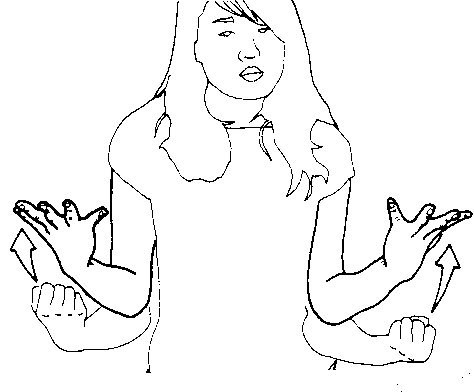 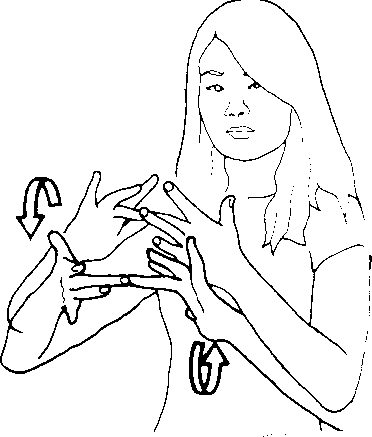 HERE			HOT		HOUSTON		HOW MANY		INTERNET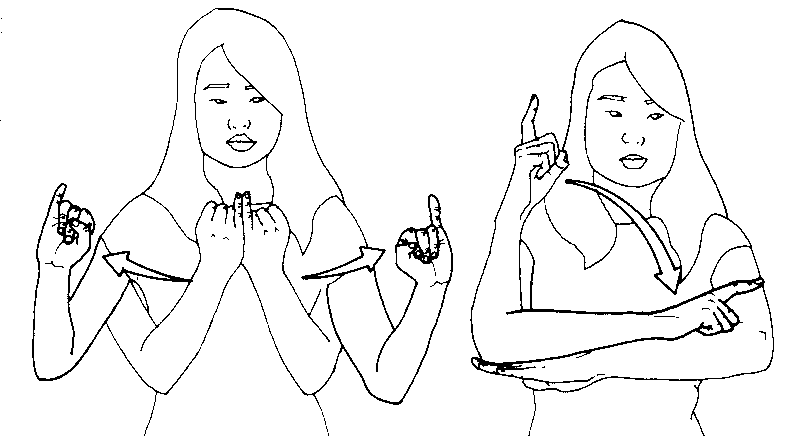 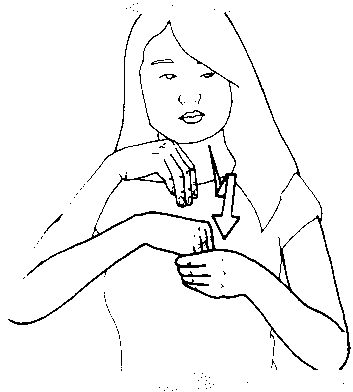 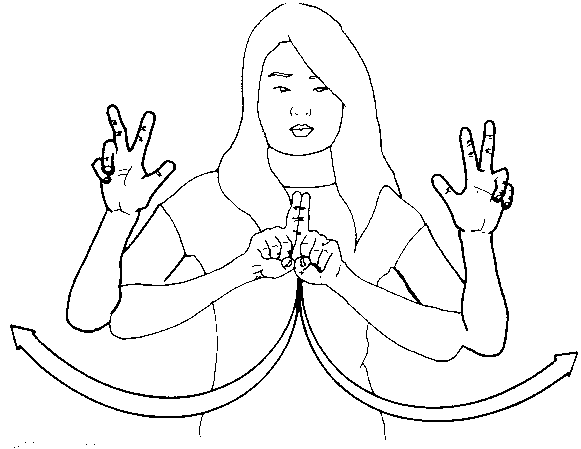 INDEPENDANT	DAY			INSIDE	KWANZA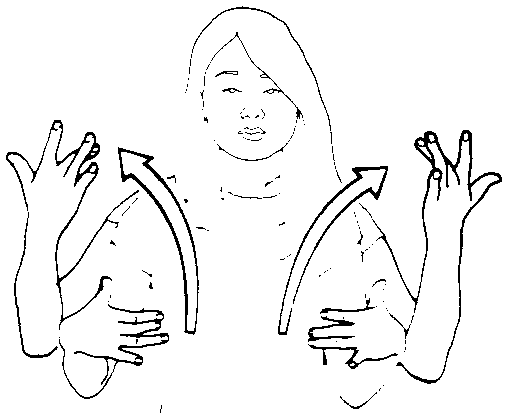 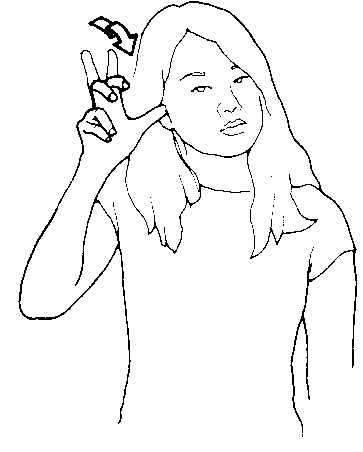 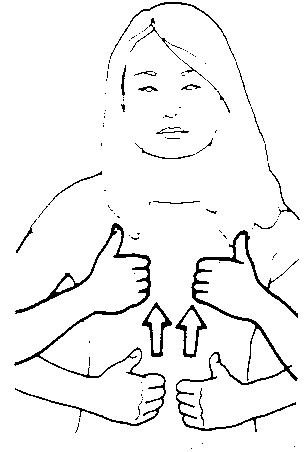 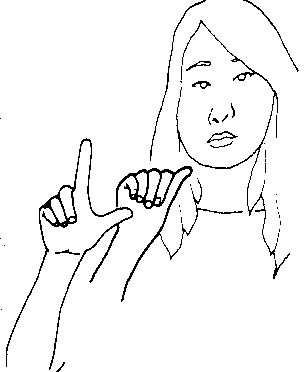 LIGHT			LISTEN	LIVE		LOS ANGELES, LOUISIANNA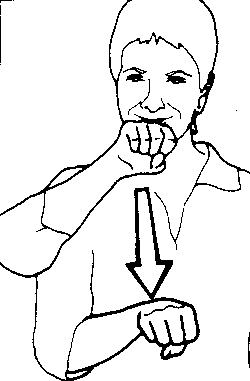 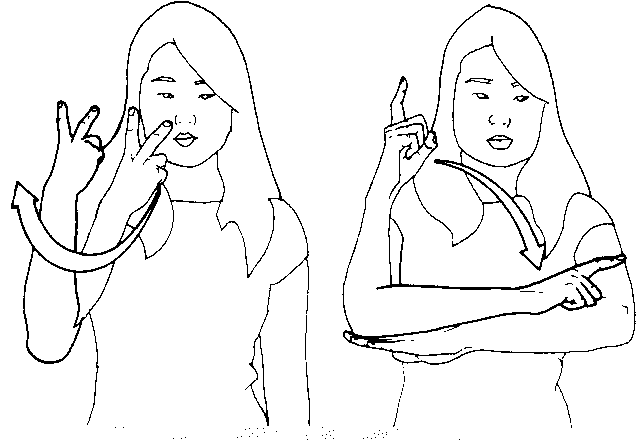 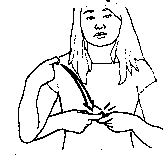 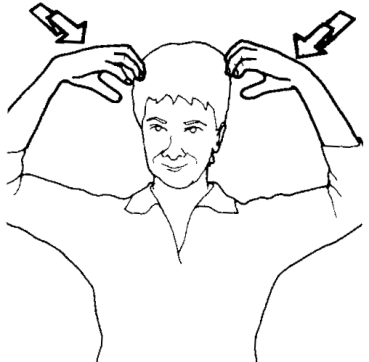 LOVE IT	SEE		DAY			MEXICO		MICKEY MOUSE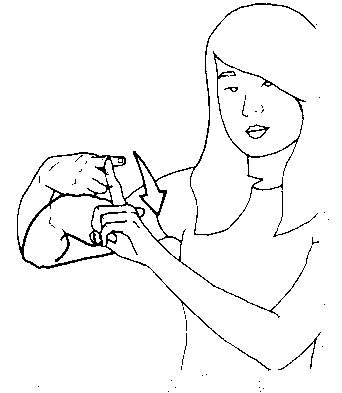 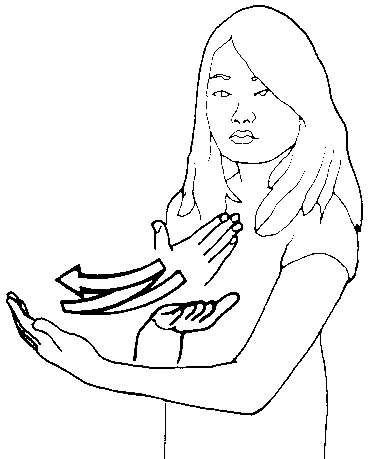 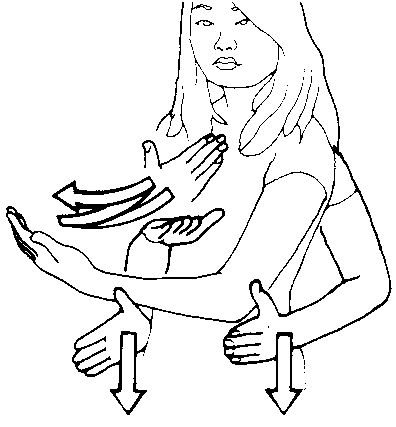 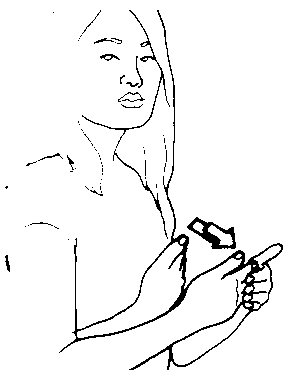 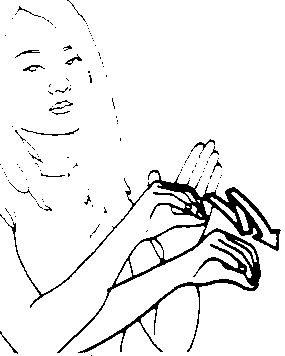 MONTH		MUSIC	MUSICIAN		NEAR		NEW ORLEANS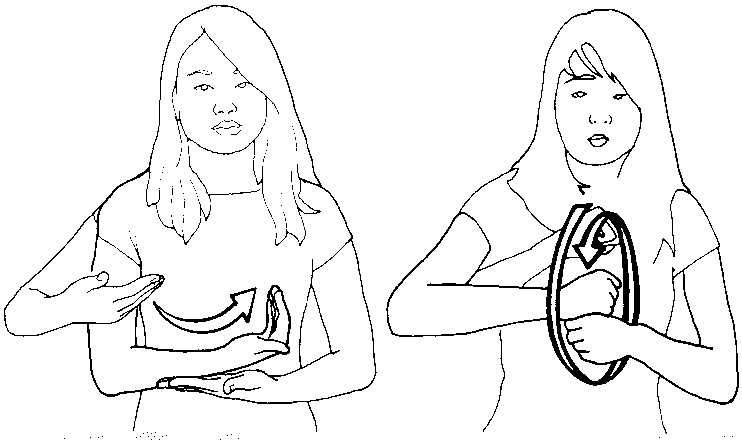 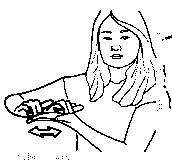 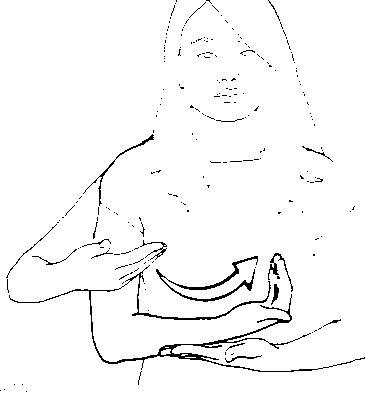 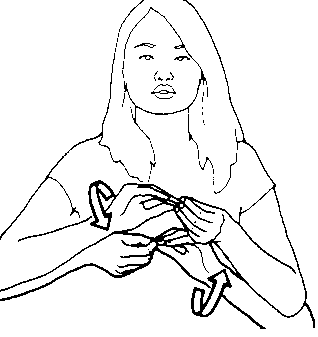 NEW	YEAR’S DAY			NEW YORK		NEW		NUMBER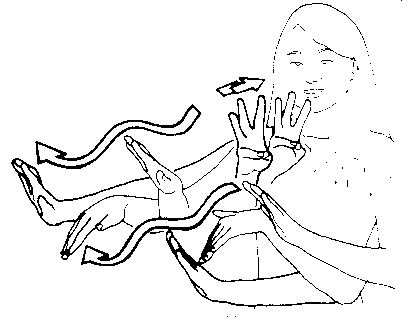 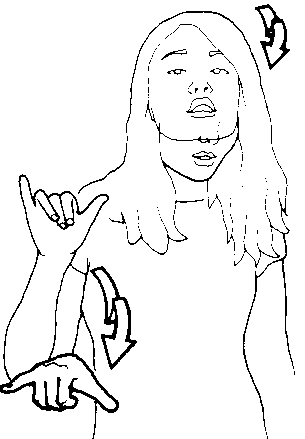 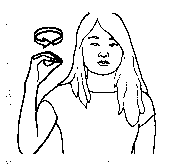 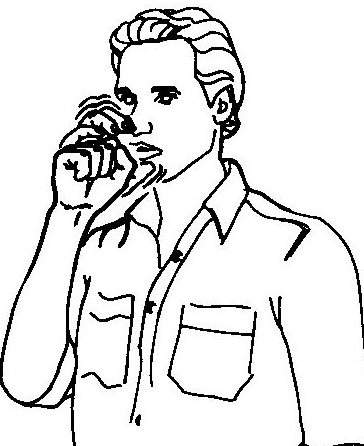 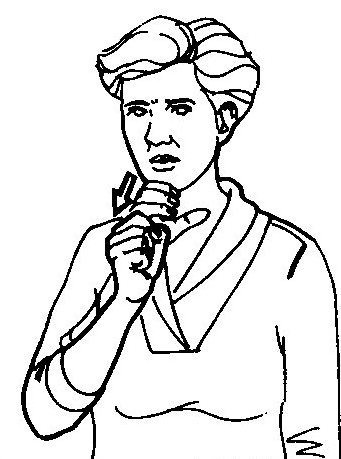 	OCEAN	OH-I-SEE		OLD		ONTARIO		ORANGE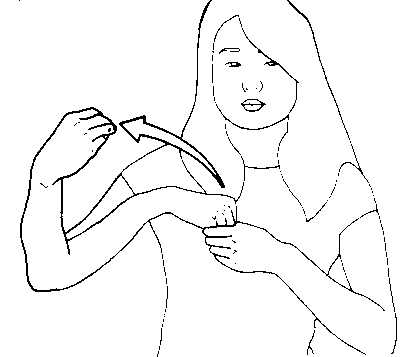 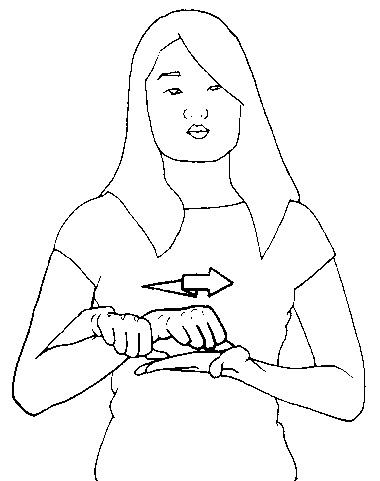 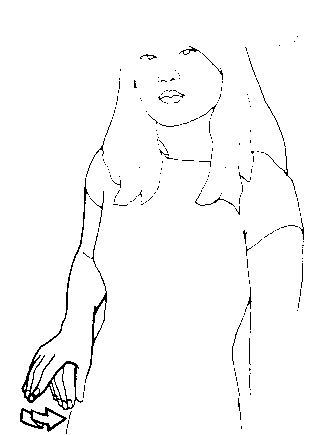 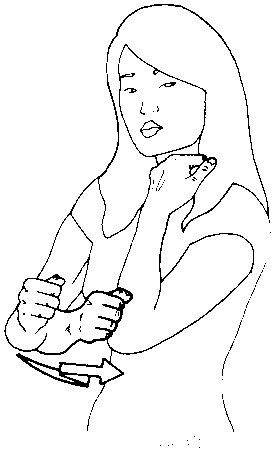 CALIFORNIA	OUT, EXIT	      WRITE	      PAGER 	PASSOVER, CRACKER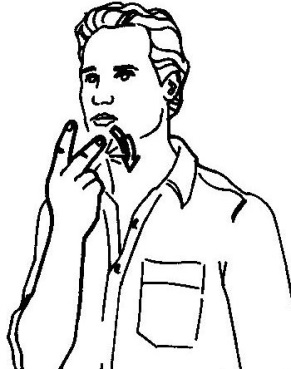 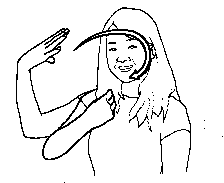 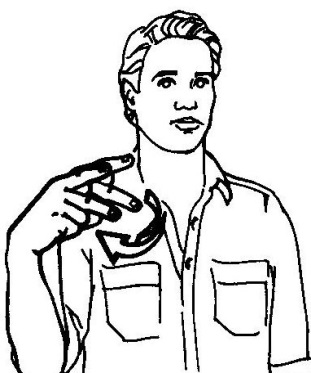 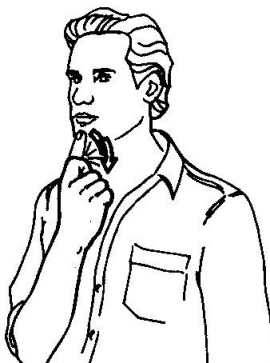 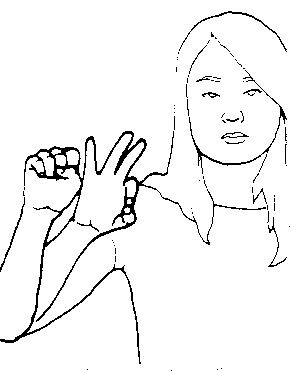 PINK		BEAUTIFUL			PURPLE	       RED	 SAN FRANCISCO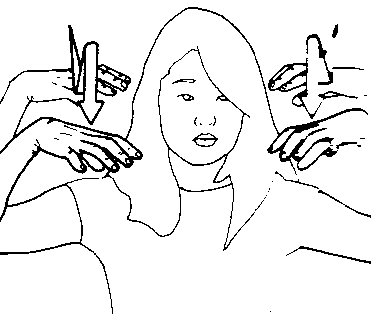 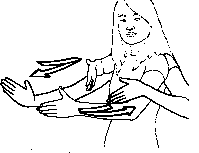 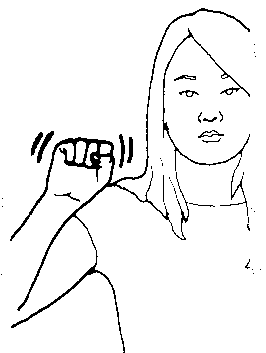 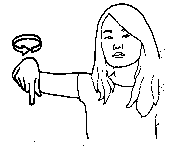 RAIN			STREET			SEATTLE		QUEBEC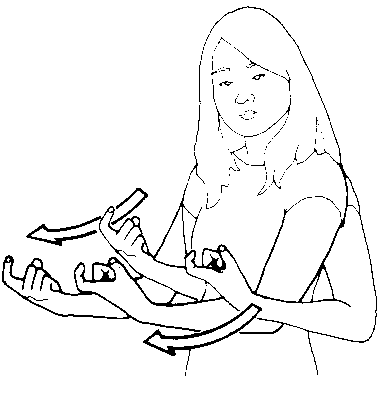 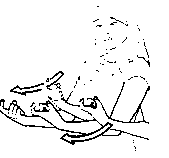 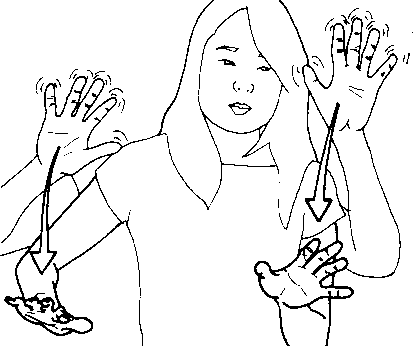 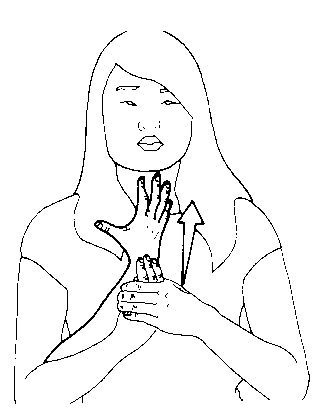 	SKI		ICE SKATE		SNOW		SPRING, PLANT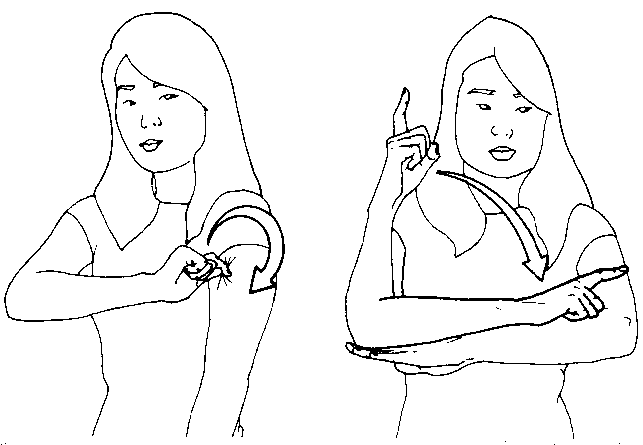 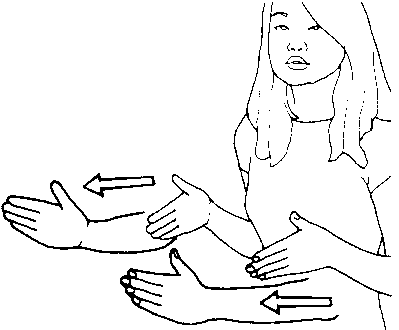 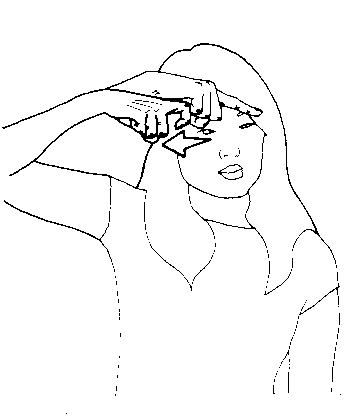 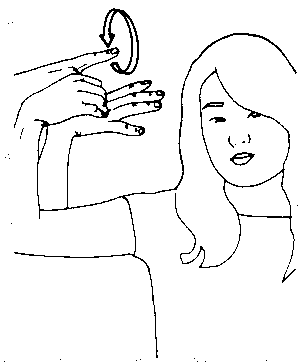 ST. PATRICK’S DAY		ROAD			SUMMER		SUNNY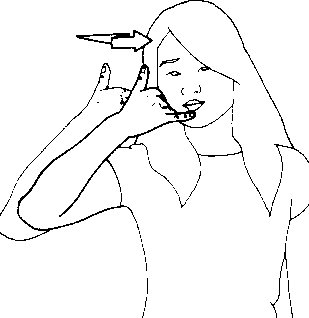 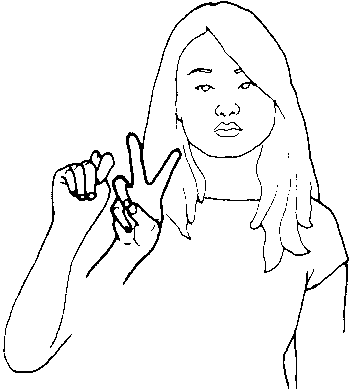 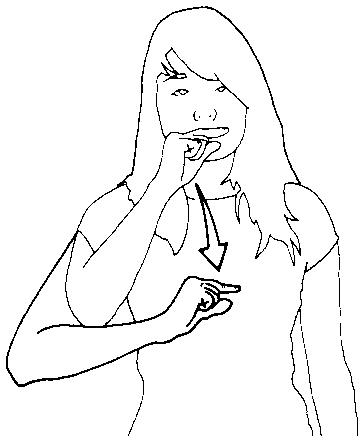 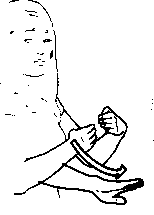 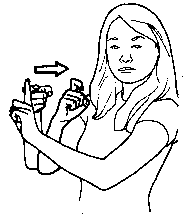 TELEPHONE		TV		THANKSGIVING	BORN		FROM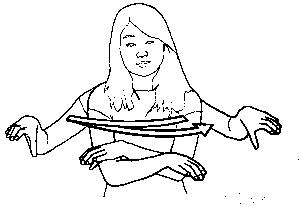 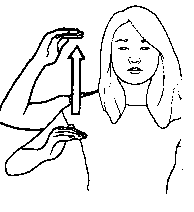 ACTIVITY			GROW UP